אב קשיש ובנואב קשיש ובנו התיישבו על ספסל בפארק, הבן קרא עיתון כאשר האב הבחין בציפור ושאל את בנו לסוג הציפור: 'דרור' השיב הבן. זמן קצר לאחר מכן שאל האב את אותה השאלה - 'אמרתי לך, זו ציפור דרור!'. לאחר מס' רגעים חזר האב הקשיש על אותה שאלה בפעם השלישית: 'דרור אבא, דרור! ד-ר-ו-ר!!!'.
בפעם הרביעית כבר איבד הבן את העשתונות וצעק בכעס על אביו 'למה אתה ממשיך לעשות את זה?!?!? עניתי לך כל כך הרבה פעמים!! אתה לא יכול פשוט לקלוט את זה?!?
האב הפגוע קם מן הספסל והלך, לאחר זמן מה חזר כשהוא אוחז בידו יומן מאובק, פתח אותו במקום מסויים ואמר לבנו: 'תקרא בקול רם'.
הבן קרא: ' היום בני הקטן, שרק לפני מס' ימים חגג יום הולדת 3, ישב איתי בפארק כאשר ציפור דרור נחתה מולנו. 21 פעמים שאל אותי בני איזו ציפור זו, עניתי לו 21 פעמים שזוהי ציפור דרור. חיבקתי אותו בכל פעם כשהוא שאל אותי את אותה השאלה שוב ושוב מבלי לכעוס, חשתי אהדה לתמימותו של בני הקטן....
סרטון מרגש זה מלמד רבות על התקופה בה אנו חיים - תקופה בה כולם ממהרים...לאנשים "אין זמן"...האוכלוסייה המבוגרת סובלת מדי יום מתופעות של חוסר סבלנות וחוסר סובלנות וזה עצוב, הרי בסופו של דבר אלו שמתרגזים היום יהיו מחר בצד השני...
כבוד, סבלנות וסובלנות והחיים של כולנו יהיו הרבה יותר רגועים ויפים, באחריות.https://www.youtube.com/watch?v=mNK6h1dfy2o#t=275
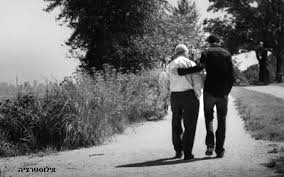 